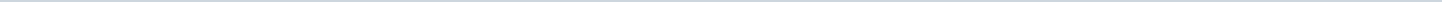 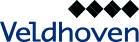 Gemeente VeldhovenAangemaakt op:Gemeente Veldhoven29-03-2024 08:07Moties en amendementen3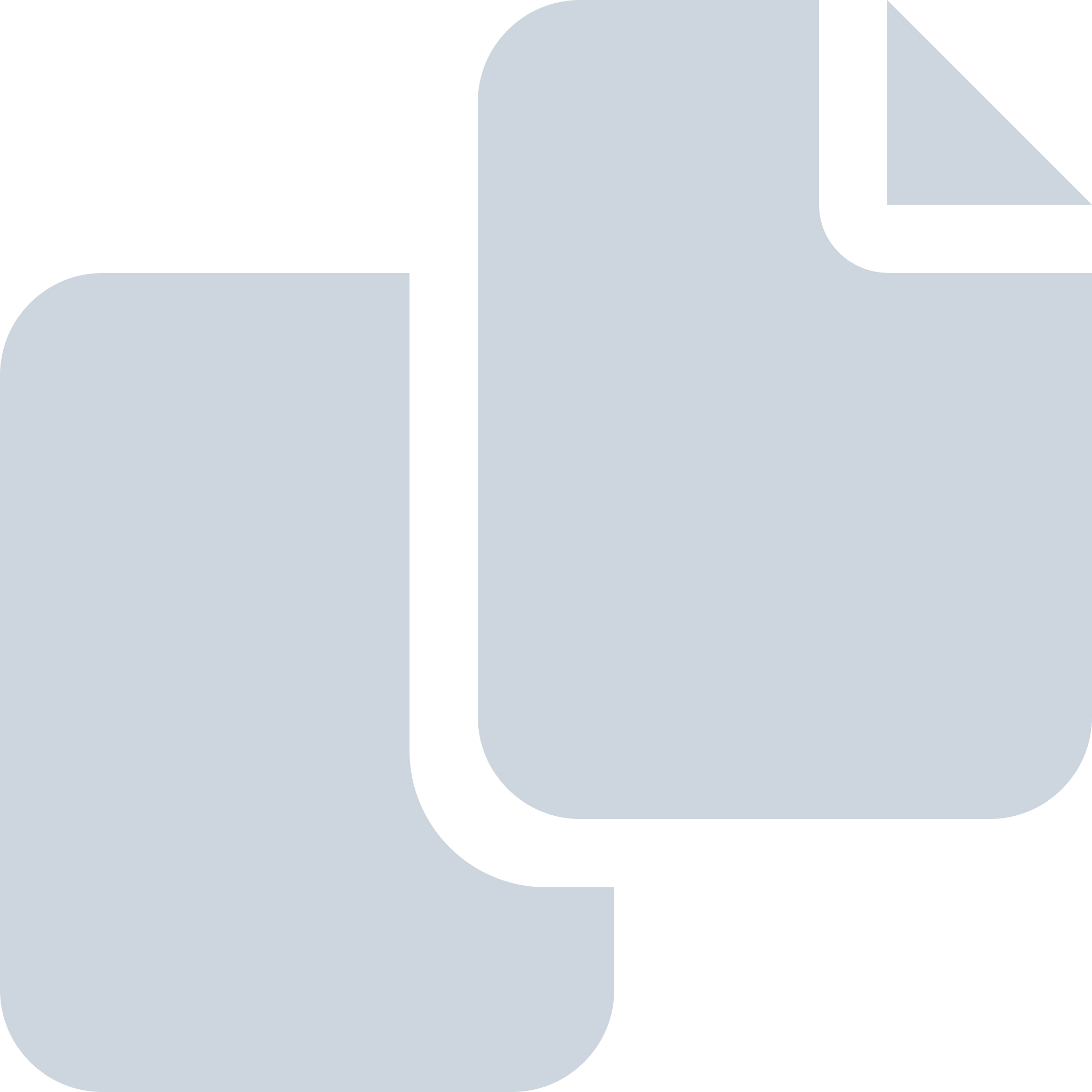 Periode: maart 2024#Naam van documentPub. datumInfo1.Motie HvV, VVD, CDA_Specificatie kaders Masterplan Citycentrum_19 maart 2024_AANGENOMEN22-03-2024PDF,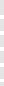 114,16 KB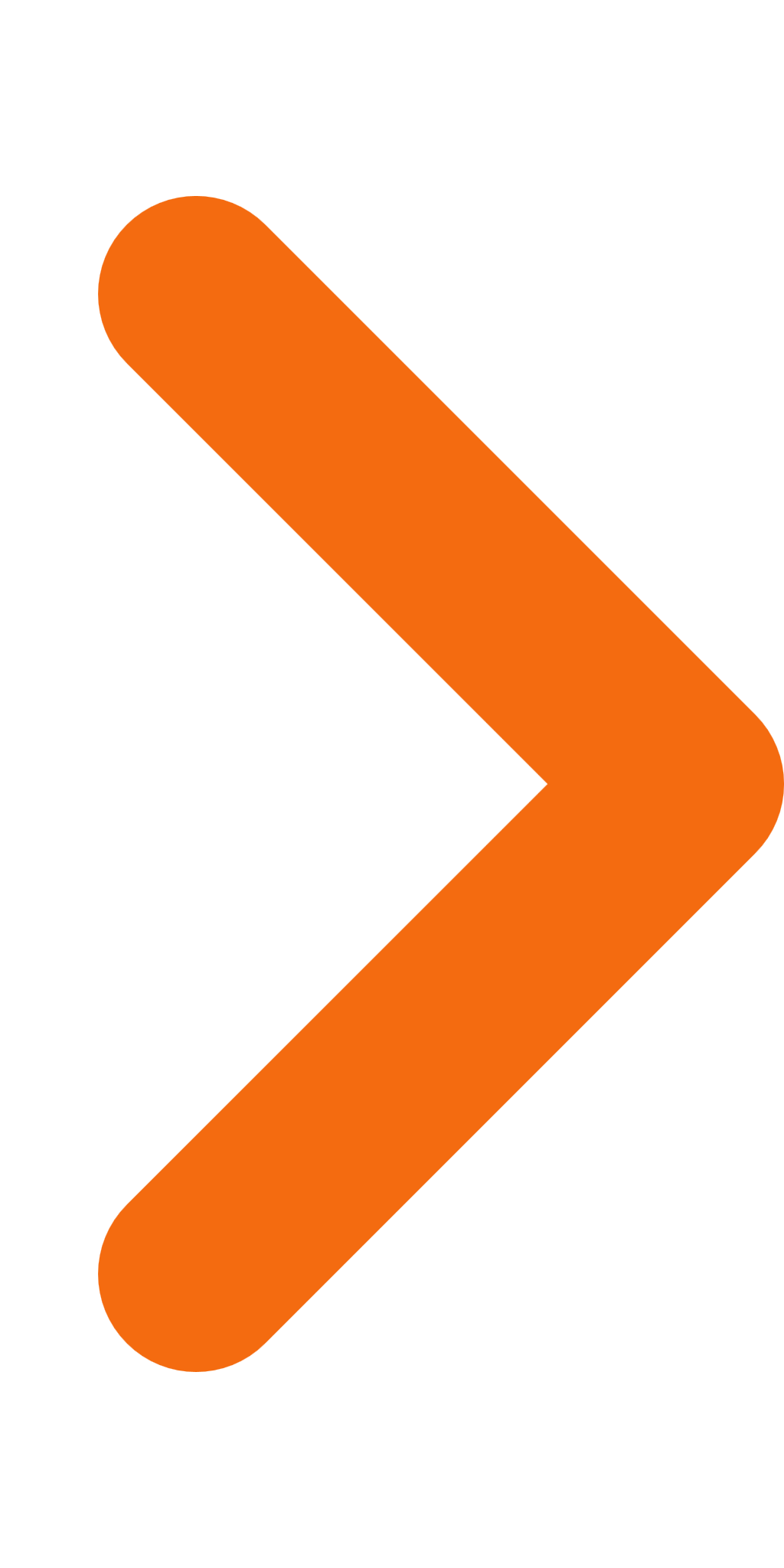 2.Motie_VVD_Efficiente parkeervoorzieningen_19 maart 2024_VERWORPEN22-03-2024PDF,137,25 KB3.Motie_D66_Sanering plancapaciteit Burgemeester van Hoofflaan_19 maart 2024_AANGEHOUDEN22-03-2024PDF,76,58 KB